
----  CONTRAT DE PARTENARIAT 2022  ----
Article 1 : Désignation des parties
Le présent contrat est conclu entre 
      - AVP (Association des Voiliers de Polynésie), représentée par son Vice-Président Mr Eric PINEL-PESCHARDIERE,
et la société suivant, dite « le partenaire» 
       - 
Article 2 : Objet du partenariatPar le présent contrat, l'AVP  accepte de dédier un encart dans son annuaire et faire connaître la société partenaire à ses adhérents dans la page réservée aux partenaires au sein du site internet de l'association : https://voiliers.asso.pf/nos-partenairesArticle 3 : Obligations du partenaireLe partenaire s'engage à proposer des remises et/ou offres particulières (mentionnées ci-dessous ) aux membres de l'AVP sur présentation stricte de leur carte d'adhérent à l'association valable sur toute l'année 2022.Remises et/ou offres concédées aux adhérents de l'AVP pour 2022 :

Par ailleurs, le partenaire devra verser une cotisation annuelle de 2900xpf à l'AVP au titre de son partenariat.
Cette cotisation est valable pour une année civile (soit jusqu'au 31 décembre de l'année en cours) quelle que soit la date de mise en place du partenariat.  
Merci de préciser si vous souhaitez recevoir une facture en retour :        OUI         NON                             Lu et approuvé,                                                                                                           Lu et approuvé,                         Eric PINEL-PESCHARDIERE
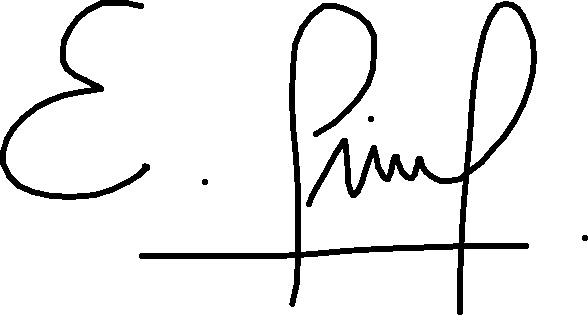 A compléter, à signer et à retourner par courrier postal accompagné de votre chèque règlement de cotisation annuelle à l'ordre du Association des Voiliers en Polynésie, 
ou par mail à avp.tahiti@gmail.com et par règlement par virement sur le compte CCP :  14168  00001  14012492501  59

Cette convention sera affichée sur le site internet de l'AVP afin que tous les adhérents soient au courant des conditions du partenariat.
